Aan de leerlingen en/of ouders verzorgers van klas 1 t/m 3Kenmerk	: CLA/MEAM/2019.88Betreft	: Vervanging docente FransDatum	: 3 september 2019Beste ouders/verzorgers, beste leerling,Wij hebben goed nieuws! Middels deze brief willen wij aan jullie kenbaar maken dat er een vervanger gevonden is. Mevrouw Fadel zal met ingang van maandag 2 september 2019 alle lessen Frans van mevrouw Kaichouh overnemen. Dit geldt ook voor het mentoraat van klas 3C.Wij wensen de leerlingen en mevrouw Fadel heel veel succes met het nieuwe schooljaar!Wij hopen jullie hiermee voldoende te hebben geïnformeerd.Met vriendelijk groet,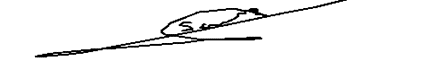 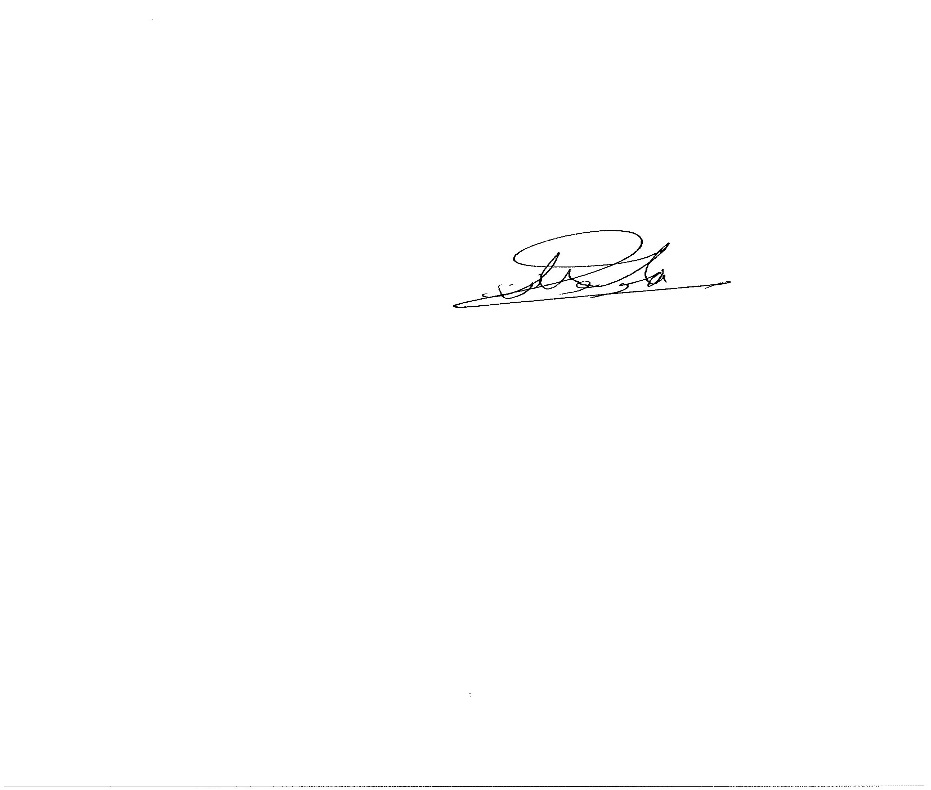 De heer M. Aabachrim					De heer S. Ezzoubaa MSc(Ed)Afdelingsleider leerjaar 1 & 2				Afdelingsleider leerjaar 3 & 4		